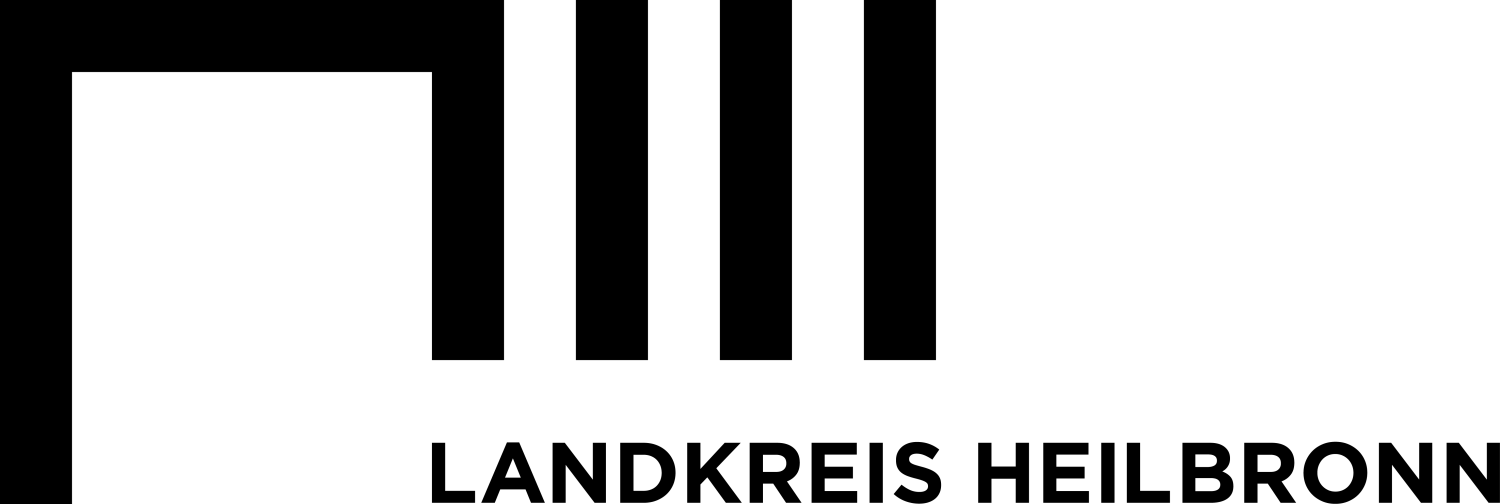 Beiblatt Erklärung zum BerufskraftfahrerqualifikationsgesetzAn dasLandratsamt HeilbronnSicherheit und OrdnungFahrerlaubnisbehörde74064 Heilbronn1. Angaben zur Person2. Ich erkläre hiermit	Ich nutze meine beantragte Fahrerlaubnis nicht gewerblich im Sinne des Berufskraftfahrer-qualifikationsgesetzes.	Ich benötige die beantragte Fahrerlaubnis für gewerbliche Zwecke im Sinne des Berufskraft-fahrerqualifikationsgesetzes. Ich beantrage den Eintrag der Schlüsselzahl 95 und lege folgende Nachweise bei:	beschleunigte Grundqualifikation (Bescheinigung der Ausbildungsstätte) 	Grundqualifikation (Bescheinigung der IHK)	Berufsausbildung „Berufskraftfahrer/in“, „Fachkraft im Fahrbetrieb“ oder staatlich 
anerkannter Ausbildungsberuf, in dem vergleichbare Fertigkeiten und Kenntnisse vermittelt werden (Nachweis über Ausbildungsvertrag oder abgeschlossene Ausbildung).	WeiterbildungsbescheinigungDie Hinweise zum Datenschutz und zum Umgang mit Ausweisdokumenten habe ich zur Kenntnis genommen.________________________	_____________________________(Ort, Datum)	(Unterschrift Antragsteller/in)3.	Bearbeitungsvermerke der Fahrerlaubnisbehörde	Nachweise liegen vor	Nachweise liegen noch nicht vorFamiliennameVorname(n)GeburtsortGeburts-datumAnschrift (PLZ, Wohnort, Straße, Hausnummer)Anschrift (PLZ, Wohnort, Straße, Hausnummer)Anschrift (PLZ, Wohnort, Straße, Hausnummer)Anschrift (PLZ, Wohnort, Straße, Hausnummer)